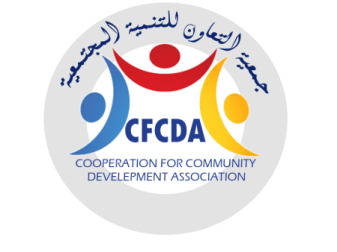 	CFCDA: for Community Development is an independent, non-profit, non-governmental Palestinian NGO established on 2013 by a group of women leaders and volunteer leaders with more than 10 years of experience in civil work.CFCDA: Mission Develop of the Palestinian society, and  support to the various social groups of "women, children and youth of both sexes in addition to persons with disabilities" ,  provide psychological, social  and economic support , cultural empowerment, provide health care to them through an integrated treatment center serving all the This category’s, provides them with the tools through which to facilitate life for them, and to empower the marginalized groups (legally and humanely), provide them with the skills and abilities to creates an atmosphere and environment suitable for creativity, in order to achieve sustainable   community development.CFCDA: seeks to support women socially and economically to reduce the family and society violence against them. To achieve this task, the CFCDA act to provide all its resources and human resources to strengthen, build and develop the capacities of the local community and civil institutions.As a result of the urgent needs the existence of CFCDA in the marginalized area, and the most marginalized of the role of women and people with disabilities because of the lack of the existence of centers for people with disabilities and provide them with treatment, rehabilitation, and deprive marginalized women and people of the most basic rights, whether therapeutic or rehabilitation or legal support, so CFCDA act  to Support them, enabling them to obtain their rights and raise their standards of living.CFCDA Vision To contribute to the achievement of the national goals effectively and distinctly in the economic, social and human rights.CFCDA for Community Development seeks to be the pioneer rural institution through its positive interaction with the community needs of marginalized groups in Salfit governorate to provide quality and distinctive services in the provision of treatment services for people with disabilities, rights education, economic empowerment of women and the develop of skills of talents youth and children.Goals  CFCDA goals:1. Contribute to the elimination of violence against women.2. Contribute to improving the standard of living of marginalized groups.3. Promote human rights, democracy and the rule of law.4. Build and develop young leaders and raise their academic and cultural life.5. Build and develop the capabilities of the institution.Experiences of the societyProjects/Experiences  Targeted area/sBeneficiaries (gender, number)Source of fund/ partnersFund requestedYearSummer Camp Rafat100 flower of the vanguardGIZ22,200 NIS2016Qualification and medical centreSalfeet People who are disabledAustrian Consulate40,000 NIS2016Questioning and participating initiaitiveRafatYoung people from 16 to 25European Union2,000 NIS2016Protective environment for children RafatDeir BaloutMas'haSawyaChildren TeenagersParentsDemocratic centre and solve disputes8,000 NIS2016Contribution from Etisalat group for rebuilding houses Rafat AssociationPaltel group25,000 NIS2016Human rights awareness for the disabled people.RafatSawyaMas'haDeir BaloutDisabled peopleParentsLocal societyEuropean Union&Advisory Board20,000 NIS2017Production kitchenRafat15 women Palestine Development Corporation10,000 $2017Basma and Hanan for Children with Special Needs' CampRafatSawyaMas'haDeir Balout50 Children with disabilitiesRepresntative office of Ireland4000 EU2018initiativeRafatSawyaMas'haDeir BaloutMonitoring women's violations in vocational training in Salfit Governorate, 50 womenPalestinian advisory body2000EU2019campRafatCinema campfor Children(50)Anna Lindh Foundation4000 EU2021Economic empowerment projectRafatEconomic empowerment projectEmployment of women in the production of vegetablesAcad Foundation10000 euro2020-2021Pickles manufacturing projectRafatEconomic empowerment of womenPalestine Development Foundation6000 EU2022Children's programmeRafatFunding the children's program 50 childrenMelhem DTL compeny50000$2021-2022An awareness project on women's economic rightsRafatKefl hars -Hars -QiraDirestiyaWomen's economic rights projectPalestinian Working Women Association17000 EU2022Forum for children and young peopleRafatFunding the children's program 50 childrenUPA5000$2022Forum for children and young peopleRafatTraining children about technology and the digital internet for 30 childrenJerusalem Fund5000$2022An awareness project on women's economic rightsIskaka- Farkha- Khrebh qiseWomen's economic rights projectPalestinian Working Women Association30000 EU2023Forum for children and young peopleRafatEstablishing a children's libraryJerusalem Fund5000$2023Children's programRafatForum for children and young peopleMelhem DTL compeny 5000 $2023Women's programmeRafatDigital safety for marginalized womenAnnalinda4125 euro2024Forum for children and young peopleRafatEnglish language clubsBritish Consulate89000NIS2024Women's programmeSarta +Qrawa bany hasaanSweets industry projectPalestine Development Foundation5000$2024